 ANEXO 1: DATOS GENERALES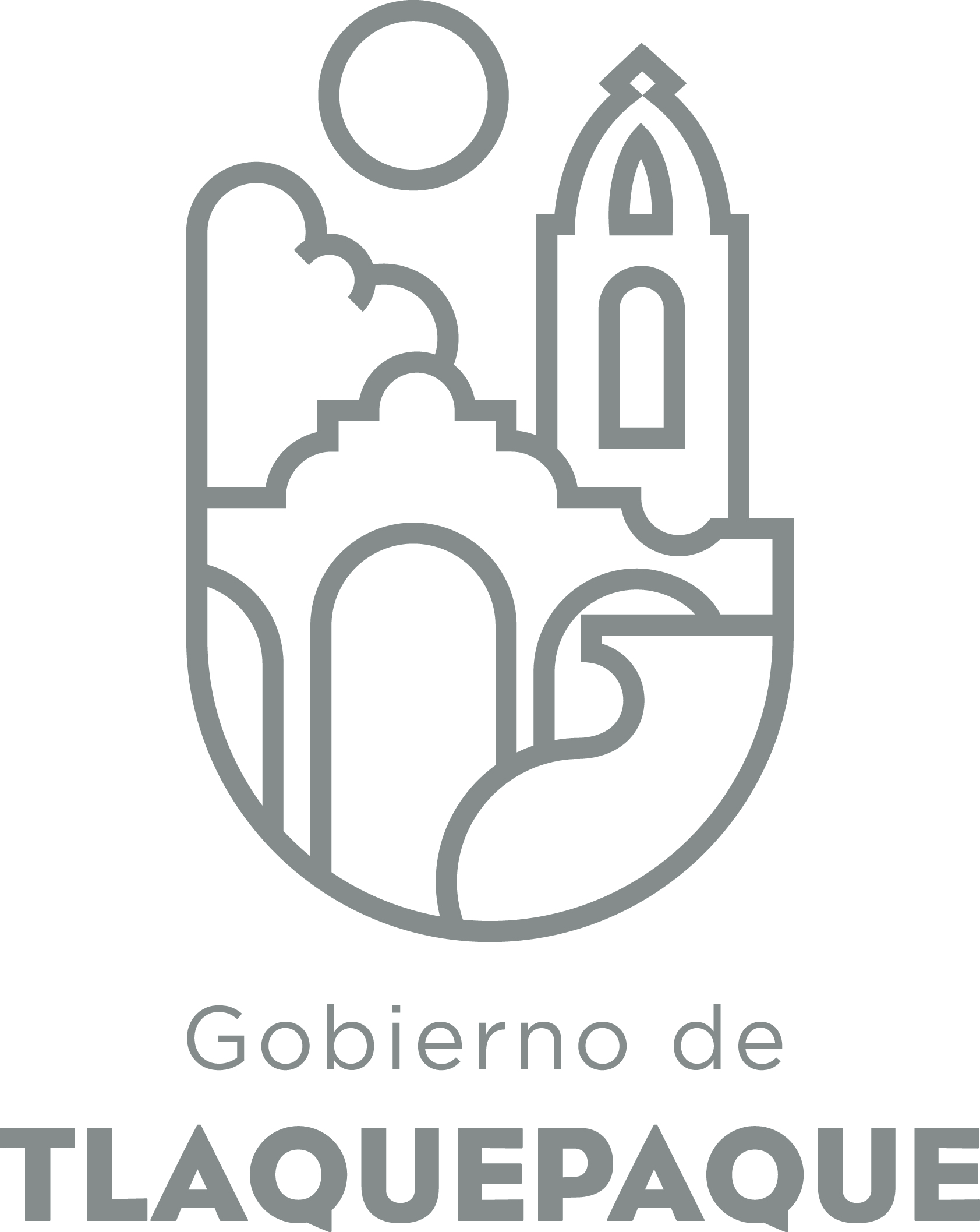 DANEXO 2: OPERACIÓN DE LA PROPUESTAElaborado por: DGPP / PP / PLVA)Nombre del programa/proyecto/servicio/campañaA)Nombre del programa/proyecto/servicio/campañaA)Nombre del programa/proyecto/servicio/campañaA)Nombre del programa/proyecto/servicio/campañaMujeres en Prevención.Mujeres en Prevención.Mujeres en Prevención.Mujeres en Prevención.Mujeres en Prevención.Mujeres en Prevención.EjeEje55B) Dirección o Área ResponsableB) Dirección o Área ResponsableB) Dirección o Área ResponsableB) Dirección o Área ResponsablePREVENCION SOCIAL DEL DELITOPREVENCION SOCIAL DEL DELITOPREVENCION SOCIAL DEL DELITOPREVENCION SOCIAL DEL DELITOPREVENCION SOCIAL DEL DELITOPREVENCION SOCIAL DEL DELITOEstrategiaEstrategia5.95.9C)  Problemática que atiende la propuestaC)  Problemática que atiende la propuestaC)  Problemática que atiende la propuestaC)  Problemática que atiende la propuestaViolencia hacia la mujer y de género que se vive dentro del municipio de san Pedro Tlaquepaque,  Violencia hacia la mujer y de género que se vive dentro del municipio de san Pedro Tlaquepaque,  Violencia hacia la mujer y de género que se vive dentro del municipio de san Pedro Tlaquepaque,  Violencia hacia la mujer y de género que se vive dentro del municipio de san Pedro Tlaquepaque,  Violencia hacia la mujer y de género que se vive dentro del municipio de san Pedro Tlaquepaque,  Violencia hacia la mujer y de género que se vive dentro del municipio de san Pedro Tlaquepaque,  Línea de AcciónLínea de Acción5.9.5 -5.9.6 – 5.97 – 5.9.85.9.5 -5.9.6 – 5.97 – 5.9.8C)  Problemática que atiende la propuestaC)  Problemática que atiende la propuestaC)  Problemática que atiende la propuestaC)  Problemática que atiende la propuestaViolencia hacia la mujer y de género que se vive dentro del municipio de san Pedro Tlaquepaque,  Violencia hacia la mujer y de género que se vive dentro del municipio de san Pedro Tlaquepaque,  Violencia hacia la mujer y de género que se vive dentro del municipio de san Pedro Tlaquepaque,  Violencia hacia la mujer y de género que se vive dentro del municipio de san Pedro Tlaquepaque,  Violencia hacia la mujer y de género que se vive dentro del municipio de san Pedro Tlaquepaque,  Violencia hacia la mujer y de género que se vive dentro del municipio de san Pedro Tlaquepaque,  No. de PP EspecialNo. de PP EspecialD) Ubicación Geográfica / Cobertura  de ColoniasD) Ubicación Geográfica / Cobertura  de ColoniasD) Ubicación Geográfica / Cobertura  de ColoniasD) Ubicación Geográfica / Cobertura  de ColoniasMUNICIPIO DE SAN PEDRO TLAQUEPAQUE MUNICIPIO DE SAN PEDRO TLAQUEPAQUE MUNICIPIO DE SAN PEDRO TLAQUEPAQUE MUNICIPIO DE SAN PEDRO TLAQUEPAQUE MUNICIPIO DE SAN PEDRO TLAQUEPAQUE MUNICIPIO DE SAN PEDRO TLAQUEPAQUE  Indicador ASE Indicador ASED) Ubicación Geográfica / Cobertura  de ColoniasD) Ubicación Geográfica / Cobertura  de ColoniasD) Ubicación Geográfica / Cobertura  de ColoniasD) Ubicación Geográfica / Cobertura  de ColoniasMUNICIPIO DE SAN PEDRO TLAQUEPAQUE MUNICIPIO DE SAN PEDRO TLAQUEPAQUE MUNICIPIO DE SAN PEDRO TLAQUEPAQUE MUNICIPIO DE SAN PEDRO TLAQUEPAQUE MUNICIPIO DE SAN PEDRO TLAQUEPAQUE MUNICIPIO DE SAN PEDRO TLAQUEPAQUE ZAPZAPE) Nombre del Enlace o ResponsableE) Nombre del Enlace o ResponsableE) Nombre del Enlace o ResponsableE) Nombre del Enlace o ResponsableMONICA LETICIA CASTAÑEDA DE ANDA MONICA LETICIA CASTAÑEDA DE ANDA MONICA LETICIA CASTAÑEDA DE ANDA MONICA LETICIA CASTAÑEDA DE ANDA MONICA LETICIA CASTAÑEDA DE ANDA MONICA LETICIA CASTAÑEDA DE ANDA Vinc al PNDVinc al PNDF) Objetivo específicoF) Objetivo específicoF) Objetivo específicoF) Objetivo específicoPrevenir que las mujeres y niñas del municipio sean víctimas de algún delitoDisminuir la violencia familiar y de genero Fomentar la cultura de la denunciaDarles a conocer sus derechos como mujeres Identificas y canalizar los posibles casos de violencia hacia las mujeres que existen en el municipio Darles a conocer las diferentes instituciones de apoyo a víctimas de violencia  Fomentar en ellas la reacción inmediata, y así poder salir bien libradas de algún hecho que ponga en peligro su integridad física o emocional.Prevenir que las mujeres y niñas del municipio sean víctimas de algún delitoDisminuir la violencia familiar y de genero Fomentar la cultura de la denunciaDarles a conocer sus derechos como mujeres Identificas y canalizar los posibles casos de violencia hacia las mujeres que existen en el municipio Darles a conocer las diferentes instituciones de apoyo a víctimas de violencia  Fomentar en ellas la reacción inmediata, y así poder salir bien libradas de algún hecho que ponga en peligro su integridad física o emocional.Prevenir que las mujeres y niñas del municipio sean víctimas de algún delitoDisminuir la violencia familiar y de genero Fomentar la cultura de la denunciaDarles a conocer sus derechos como mujeres Identificas y canalizar los posibles casos de violencia hacia las mujeres que existen en el municipio Darles a conocer las diferentes instituciones de apoyo a víctimas de violencia  Fomentar en ellas la reacción inmediata, y así poder salir bien libradas de algún hecho que ponga en peligro su integridad física o emocional.Prevenir que las mujeres y niñas del municipio sean víctimas de algún delitoDisminuir la violencia familiar y de genero Fomentar la cultura de la denunciaDarles a conocer sus derechos como mujeres Identificas y canalizar los posibles casos de violencia hacia las mujeres que existen en el municipio Darles a conocer las diferentes instituciones de apoyo a víctimas de violencia  Fomentar en ellas la reacción inmediata, y así poder salir bien libradas de algún hecho que ponga en peligro su integridad física o emocional.Prevenir que las mujeres y niñas del municipio sean víctimas de algún delitoDisminuir la violencia familiar y de genero Fomentar la cultura de la denunciaDarles a conocer sus derechos como mujeres Identificas y canalizar los posibles casos de violencia hacia las mujeres que existen en el municipio Darles a conocer las diferentes instituciones de apoyo a víctimas de violencia  Fomentar en ellas la reacción inmediata, y así poder salir bien libradas de algún hecho que ponga en peligro su integridad física o emocional.Prevenir que las mujeres y niñas del municipio sean víctimas de algún delitoDisminuir la violencia familiar y de genero Fomentar la cultura de la denunciaDarles a conocer sus derechos como mujeres Identificas y canalizar los posibles casos de violencia hacia las mujeres que existen en el municipio Darles a conocer las diferentes instituciones de apoyo a víctimas de violencia  Fomentar en ellas la reacción inmediata, y así poder salir bien libradas de algún hecho que ponga en peligro su integridad física o emocional.Vinc al PEDVinc al PEDF) Objetivo específicoF) Objetivo específicoF) Objetivo específicoF) Objetivo específicoPrevenir que las mujeres y niñas del municipio sean víctimas de algún delitoDisminuir la violencia familiar y de genero Fomentar la cultura de la denunciaDarles a conocer sus derechos como mujeres Identificas y canalizar los posibles casos de violencia hacia las mujeres que existen en el municipio Darles a conocer las diferentes instituciones de apoyo a víctimas de violencia  Fomentar en ellas la reacción inmediata, y así poder salir bien libradas de algún hecho que ponga en peligro su integridad física o emocional.Prevenir que las mujeres y niñas del municipio sean víctimas de algún delitoDisminuir la violencia familiar y de genero Fomentar la cultura de la denunciaDarles a conocer sus derechos como mujeres Identificas y canalizar los posibles casos de violencia hacia las mujeres que existen en el municipio Darles a conocer las diferentes instituciones de apoyo a víctimas de violencia  Fomentar en ellas la reacción inmediata, y así poder salir bien libradas de algún hecho que ponga en peligro su integridad física o emocional.Prevenir que las mujeres y niñas del municipio sean víctimas de algún delitoDisminuir la violencia familiar y de genero Fomentar la cultura de la denunciaDarles a conocer sus derechos como mujeres Identificas y canalizar los posibles casos de violencia hacia las mujeres que existen en el municipio Darles a conocer las diferentes instituciones de apoyo a víctimas de violencia  Fomentar en ellas la reacción inmediata, y así poder salir bien libradas de algún hecho que ponga en peligro su integridad física o emocional.Prevenir que las mujeres y niñas del municipio sean víctimas de algún delitoDisminuir la violencia familiar y de genero Fomentar la cultura de la denunciaDarles a conocer sus derechos como mujeres Identificas y canalizar los posibles casos de violencia hacia las mujeres que existen en el municipio Darles a conocer las diferentes instituciones de apoyo a víctimas de violencia  Fomentar en ellas la reacción inmediata, y así poder salir bien libradas de algún hecho que ponga en peligro su integridad física o emocional.Prevenir que las mujeres y niñas del municipio sean víctimas de algún delitoDisminuir la violencia familiar y de genero Fomentar la cultura de la denunciaDarles a conocer sus derechos como mujeres Identificas y canalizar los posibles casos de violencia hacia las mujeres que existen en el municipio Darles a conocer las diferentes instituciones de apoyo a víctimas de violencia  Fomentar en ellas la reacción inmediata, y así poder salir bien libradas de algún hecho que ponga en peligro su integridad física o emocional.Prevenir que las mujeres y niñas del municipio sean víctimas de algún delitoDisminuir la violencia familiar y de genero Fomentar la cultura de la denunciaDarles a conocer sus derechos como mujeres Identificas y canalizar los posibles casos de violencia hacia las mujeres que existen en el municipio Darles a conocer las diferentes instituciones de apoyo a víctimas de violencia  Fomentar en ellas la reacción inmediata, y así poder salir bien libradas de algún hecho que ponga en peligro su integridad física o emocional.Vinc al PMetDVinc al PMetDG) Perfil de la población atendida o beneficiarios.G) Perfil de la población atendida o beneficiarios.G) Perfil de la población atendida o beneficiarios.G) Perfil de la población atendida o beneficiarios.Mujeres mayores de 15 años Mujeres mayores de 15 años Mujeres mayores de 15 años Mujeres mayores de 15 años Mujeres mayores de 15 años Mujeres mayores de 15 años Mujeres mayores de 15 años Mujeres mayores de 15 años Mujeres mayores de 15 años Mujeres mayores de 15 años H) Tipo de propuestaH) Tipo de propuestaH) Tipo de propuestaH) Tipo de propuestaH) Tipo de propuestaJ) No de BeneficiariosJ) No de BeneficiariosK) Fecha de InicioK) Fecha de InicioK) Fecha de InicioFecha de CierreFecha de CierreFecha de CierreFecha de CierreProgramaCampañaServicioProyectoProyectoHombresMujeres01 de Enero del 201701 de Enero del 201701 de Enero del 201731 de Diciembre del 201731 de Diciembre del 201731 de Diciembre del 201731 de Diciembre del 2017X240 FedEdoMpioxxxXI) Monto total estimadoI) Monto total estimadoI) Monto total estimadoFuente de financiamientoFuente de financiamientoXA)Actividades a realizar para la obtención del producto esperado Es un programa teórico practico que consta de 5 sesiones de 2 horas cada una, cada una de las sesiones  se dividen en 1 hora de TEMA TEORICO y 1 hora de PRACTICA, a continuación el desarrollo de cada sesión:1° sesión TEMA: que es la violencia, tipos y modalidades PRACTICA: golpes básicos de box.  2° sesión TEMA: medidas preventivas PRACTICA: técnicas de pateo3° sesión TEMA: derechos de la mujer  PRACTICA: técnicas de escape, agarre de manos, brazos, ropa y cabello4° sesión TEMA: legítima defensa  PRACTICA: técnicas de escape de una violación5° sesión Retroalimentación de los temas y prácticas ya aprendidas.Es un programa teórico practico que consta de 5 sesiones de 2 horas cada una, cada una de las sesiones  se dividen en 1 hora de TEMA TEORICO y 1 hora de PRACTICA, a continuación el desarrollo de cada sesión:1° sesión TEMA: que es la violencia, tipos y modalidades PRACTICA: golpes básicos de box.  2° sesión TEMA: medidas preventivas PRACTICA: técnicas de pateo3° sesión TEMA: derechos de la mujer  PRACTICA: técnicas de escape, agarre de manos, brazos, ropa y cabello4° sesión TEMA: legítima defensa  PRACTICA: técnicas de escape de una violación5° sesión Retroalimentación de los temas y prácticas ya aprendidas.Es un programa teórico practico que consta de 5 sesiones de 2 horas cada una, cada una de las sesiones  se dividen en 1 hora de TEMA TEORICO y 1 hora de PRACTICA, a continuación el desarrollo de cada sesión:1° sesión TEMA: que es la violencia, tipos y modalidades PRACTICA: golpes básicos de box.  2° sesión TEMA: medidas preventivas PRACTICA: técnicas de pateo3° sesión TEMA: derechos de la mujer  PRACTICA: técnicas de escape, agarre de manos, brazos, ropa y cabello4° sesión TEMA: legítima defensa  PRACTICA: técnicas de escape de una violación5° sesión Retroalimentación de los temas y prácticas ya aprendidas.Es un programa teórico practico que consta de 5 sesiones de 2 horas cada una, cada una de las sesiones  se dividen en 1 hora de TEMA TEORICO y 1 hora de PRACTICA, a continuación el desarrollo de cada sesión:1° sesión TEMA: que es la violencia, tipos y modalidades PRACTICA: golpes básicos de box.  2° sesión TEMA: medidas preventivas PRACTICA: técnicas de pateo3° sesión TEMA: derechos de la mujer  PRACTICA: técnicas de escape, agarre de manos, brazos, ropa y cabello4° sesión TEMA: legítima defensa  PRACTICA: técnicas de escape de una violación5° sesión Retroalimentación de los temas y prácticas ya aprendidas.Es un programa teórico practico que consta de 5 sesiones de 2 horas cada una, cada una de las sesiones  se dividen en 1 hora de TEMA TEORICO y 1 hora de PRACTICA, a continuación el desarrollo de cada sesión:1° sesión TEMA: que es la violencia, tipos y modalidades PRACTICA: golpes básicos de box.  2° sesión TEMA: medidas preventivas PRACTICA: técnicas de pateo3° sesión TEMA: derechos de la mujer  PRACTICA: técnicas de escape, agarre de manos, brazos, ropa y cabello4° sesión TEMA: legítima defensa  PRACTICA: técnicas de escape de una violación5° sesión Retroalimentación de los temas y prácticas ya aprendidas.Es un programa teórico practico que consta de 5 sesiones de 2 horas cada una, cada una de las sesiones  se dividen en 1 hora de TEMA TEORICO y 1 hora de PRACTICA, a continuación el desarrollo de cada sesión:1° sesión TEMA: que es la violencia, tipos y modalidades PRACTICA: golpes básicos de box.  2° sesión TEMA: medidas preventivas PRACTICA: técnicas de pateo3° sesión TEMA: derechos de la mujer  PRACTICA: técnicas de escape, agarre de manos, brazos, ropa y cabello4° sesión TEMA: legítima defensa  PRACTICA: técnicas de escape de una violación5° sesión Retroalimentación de los temas y prácticas ya aprendidas.Es un programa teórico practico que consta de 5 sesiones de 2 horas cada una, cada una de las sesiones  se dividen en 1 hora de TEMA TEORICO y 1 hora de PRACTICA, a continuación el desarrollo de cada sesión:1° sesión TEMA: que es la violencia, tipos y modalidades PRACTICA: golpes básicos de box.  2° sesión TEMA: medidas preventivas PRACTICA: técnicas de pateo3° sesión TEMA: derechos de la mujer  PRACTICA: técnicas de escape, agarre de manos, brazos, ropa y cabello4° sesión TEMA: legítima defensa  PRACTICA: técnicas de escape de una violación5° sesión Retroalimentación de los temas y prácticas ya aprendidas.Es un programa teórico practico que consta de 5 sesiones de 2 horas cada una, cada una de las sesiones  se dividen en 1 hora de TEMA TEORICO y 1 hora de PRACTICA, a continuación el desarrollo de cada sesión:1° sesión TEMA: que es la violencia, tipos y modalidades PRACTICA: golpes básicos de box.  2° sesión TEMA: medidas preventivas PRACTICA: técnicas de pateo3° sesión TEMA: derechos de la mujer  PRACTICA: técnicas de escape, agarre de manos, brazos, ropa y cabello4° sesión TEMA: legítima defensa  PRACTICA: técnicas de escape de una violación5° sesión Retroalimentación de los temas y prácticas ya aprendidas.Es un programa teórico practico que consta de 5 sesiones de 2 horas cada una, cada una de las sesiones  se dividen en 1 hora de TEMA TEORICO y 1 hora de PRACTICA, a continuación el desarrollo de cada sesión:1° sesión TEMA: que es la violencia, tipos y modalidades PRACTICA: golpes básicos de box.  2° sesión TEMA: medidas preventivas PRACTICA: técnicas de pateo3° sesión TEMA: derechos de la mujer  PRACTICA: técnicas de escape, agarre de manos, brazos, ropa y cabello4° sesión TEMA: legítima defensa  PRACTICA: técnicas de escape de una violación5° sesión Retroalimentación de los temas y prácticas ya aprendidas.Es un programa teórico practico que consta de 5 sesiones de 2 horas cada una, cada una de las sesiones  se dividen en 1 hora de TEMA TEORICO y 1 hora de PRACTICA, a continuación el desarrollo de cada sesión:1° sesión TEMA: que es la violencia, tipos y modalidades PRACTICA: golpes básicos de box.  2° sesión TEMA: medidas preventivas PRACTICA: técnicas de pateo3° sesión TEMA: derechos de la mujer  PRACTICA: técnicas de escape, agarre de manos, brazos, ropa y cabello4° sesión TEMA: legítima defensa  PRACTICA: técnicas de escape de una violación5° sesión Retroalimentación de los temas y prácticas ya aprendidas.Es un programa teórico practico que consta de 5 sesiones de 2 horas cada una, cada una de las sesiones  se dividen en 1 hora de TEMA TEORICO y 1 hora de PRACTICA, a continuación el desarrollo de cada sesión:1° sesión TEMA: que es la violencia, tipos y modalidades PRACTICA: golpes básicos de box.  2° sesión TEMA: medidas preventivas PRACTICA: técnicas de pateo3° sesión TEMA: derechos de la mujer  PRACTICA: técnicas de escape, agarre de manos, brazos, ropa y cabello4° sesión TEMA: legítima defensa  PRACTICA: técnicas de escape de una violación5° sesión Retroalimentación de los temas y prácticas ya aprendidas.Es un programa teórico practico que consta de 5 sesiones de 2 horas cada una, cada una de las sesiones  se dividen en 1 hora de TEMA TEORICO y 1 hora de PRACTICA, a continuación el desarrollo de cada sesión:1° sesión TEMA: que es la violencia, tipos y modalidades PRACTICA: golpes básicos de box.  2° sesión TEMA: medidas preventivas PRACTICA: técnicas de pateo3° sesión TEMA: derechos de la mujer  PRACTICA: técnicas de escape, agarre de manos, brazos, ropa y cabello4° sesión TEMA: legítima defensa  PRACTICA: técnicas de escape de una violación5° sesión Retroalimentación de los temas y prácticas ya aprendidas.Es un programa teórico practico que consta de 5 sesiones de 2 horas cada una, cada una de las sesiones  se dividen en 1 hora de TEMA TEORICO y 1 hora de PRACTICA, a continuación el desarrollo de cada sesión:1° sesión TEMA: que es la violencia, tipos y modalidades PRACTICA: golpes básicos de box.  2° sesión TEMA: medidas preventivas PRACTICA: técnicas de pateo3° sesión TEMA: derechos de la mujer  PRACTICA: técnicas de escape, agarre de manos, brazos, ropa y cabello4° sesión TEMA: legítima defensa  PRACTICA: técnicas de escape de una violación5° sesión Retroalimentación de los temas y prácticas ya aprendidas.B) Principal producto esperado (base para el establecimiento de metas)Mujeres del municipio empoderadas a través de conocimientos teóricos y prácticos que les permiten identificar cualquier tipo de violencia, así como  salvaguardar su integridad física y emocional en situación de riesgo.Mujeres del municipio empoderadas a través de conocimientos teóricos y prácticos que les permiten identificar cualquier tipo de violencia, así como  salvaguardar su integridad física y emocional en situación de riesgo.Mujeres del municipio empoderadas a través de conocimientos teóricos y prácticos que les permiten identificar cualquier tipo de violencia, así como  salvaguardar su integridad física y emocional en situación de riesgo.Mujeres del municipio empoderadas a través de conocimientos teóricos y prácticos que les permiten identificar cualquier tipo de violencia, así como  salvaguardar su integridad física y emocional en situación de riesgo.Mujeres del municipio empoderadas a través de conocimientos teóricos y prácticos que les permiten identificar cualquier tipo de violencia, así como  salvaguardar su integridad física y emocional en situación de riesgo.Mujeres del municipio empoderadas a través de conocimientos teóricos y prácticos que les permiten identificar cualquier tipo de violencia, así como  salvaguardar su integridad física y emocional en situación de riesgo.Mujeres del municipio empoderadas a través de conocimientos teóricos y prácticos que les permiten identificar cualquier tipo de violencia, así como  salvaguardar su integridad física y emocional en situación de riesgo.Mujeres del municipio empoderadas a través de conocimientos teóricos y prácticos que les permiten identificar cualquier tipo de violencia, así como  salvaguardar su integridad física y emocional en situación de riesgo.Mujeres del municipio empoderadas a través de conocimientos teóricos y prácticos que les permiten identificar cualquier tipo de violencia, así como  salvaguardar su integridad física y emocional en situación de riesgo.Mujeres del municipio empoderadas a través de conocimientos teóricos y prácticos que les permiten identificar cualquier tipo de violencia, así como  salvaguardar su integridad física y emocional en situación de riesgo.Mujeres del municipio empoderadas a través de conocimientos teóricos y prácticos que les permiten identificar cualquier tipo de violencia, así como  salvaguardar su integridad física y emocional en situación de riesgo.Mujeres del municipio empoderadas a través de conocimientos teóricos y prácticos que les permiten identificar cualquier tipo de violencia, así como  salvaguardar su integridad física y emocional en situación de riesgo.Mujeres del municipio empoderadas a través de conocimientos teóricos y prácticos que les permiten identificar cualquier tipo de violencia, así como  salvaguardar su integridad física y emocional en situación de riesgo.Indicador de Resultados vinculado al PMD según Línea de Acción Reducción del Índice de violencia contra las mujeres.Reducción del Índice de violencia contra las mujeres.Reducción del Índice de violencia contra las mujeres.Reducción del Índice de violencia contra las mujeres.Reducción del Índice de violencia contra las mujeres.Reducción del Índice de violencia contra las mujeres.Reducción del Índice de violencia contra las mujeres.Reducción del Índice de violencia contra las mujeres.Reducción del Índice de violencia contra las mujeres.Reducción del Índice de violencia contra las mujeres.Reducción del Índice de violencia contra las mujeres.Reducción del Índice de violencia contra las mujeres.Reducción del Índice de violencia contra las mujeres.Indicador vinculado a los Objetivos de Desarrollo Sostenible 5,10,5,10,5,10,5,10,5,10,5,10,5,10,5,10,5,10,5,10,5,10,5,10,5,10,AlcanceCorto PlazoCorto PlazoCorto PlazoCorto PlazoMediano PlazoMediano PlazoMediano PlazoMediano PlazoMediano PlazoLargo PlazoLargo PlazoLargo PlazoLargo PlazoAlcanceXXXXC) Valor Inicial de la MetaValor final de la MetaValor final de la MetaValor final de la MetaValor final de la MetaNombre del indicadorNombre del indicadorNombre del indicadorNombre del indicadorNombre del indicadorFormula del indicadorFormula del indicadorFormula del indicadorFormula del indicadorNúmero inicial de mujeres beneficiarias de los cursos y capacitaciones = 0. Número inicial de Sesiones realizadas = 0.240 Mujeres Atendidas 180 Sesiones realizadas 240 Mujeres Atendidas 180 Sesiones realizadas 240 Mujeres Atendidas 180 Sesiones realizadas 240 Mujeres Atendidas 180 Sesiones realizadas Número mujeres beneficiarias de los cursos y capacitaciones. Numero de Sesiones realizadasNúmero mujeres beneficiarias de los cursos y capacitaciones. Numero de Sesiones realizadasNúmero mujeres beneficiarias de los cursos y capacitaciones. Numero de Sesiones realizadasNúmero mujeres beneficiarias de los cursos y capacitaciones. Numero de Sesiones realizadasNúmero mujeres beneficiarias de los cursos y capacitaciones. Numero de Sesiones realizadasN/AN/AN/AN/AClave de presupuesto determinada en Finanzas para la etiquetación de recursosClave de presupuesto determinada en Finanzas para la etiquetación de recursosClave de presupuesto determinada en Finanzas para la etiquetación de recursosClave de presupuesto determinada en Finanzas para la etiquetación de recursosClave de presupuesto determinada en Finanzas para la etiquetación de recursosCronograma Anual  de ActividadesCronograma Anual  de ActividadesCronograma Anual  de ActividadesCronograma Anual  de ActividadesCronograma Anual  de ActividadesCronograma Anual  de ActividadesCronograma Anual  de ActividadesCronograma Anual  de ActividadesCronograma Anual  de ActividadesCronograma Anual  de ActividadesCronograma Anual  de ActividadesCronograma Anual  de ActividadesCronograma Anual  de ActividadesCronograma Anual  de ActividadesD) Actividades a realizar para la obtención del producto esperado ENEFEBMARABRMAYJUNJULAGSSEPSEPOCTNOVDICSesiones de trabajo con mujeres del municipio de San Pedro Tlaquepaque XXXXXXXXXXXXX